Zastupitelstvo obce TUHAŇvás srdečně zvek novoročnímu přípitkudne 1. ledna 2016 v 17:00 hodinna návsi u kapličky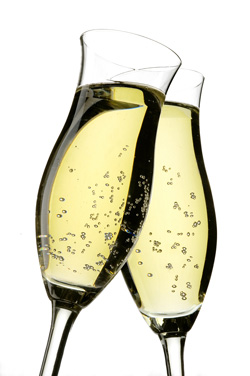 skleničky si přineste, prosíme, s sebouPo přípitku bude následovat ohňostroj